Inscriptions pour l’année scolaire 2021/2022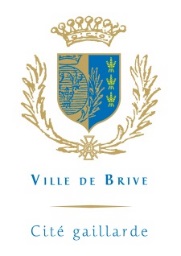 Guide des démarchesVous souhaitez inscrire ou réinscrire votre (vos) enfant(s) :dans les écoles publiques, les activités périscolaires (cantine, garderie, étude), les accueils de loisirs de la Ville de Brive. Voici la marche à suivre :lES SERVICES : l’école publique de BriveChaque enfant doit obligatoirement être inscrit en mairie pour la première rentrée en maternelle, puis une autre fois pour le passage en CP, ou en cas de déménagement. L’école sera déterminée en fonction de l’adresse du foyer dans lequel vit l’enfant. En cas de souhait de dérogation scolaire, toutes les demandes feront l’objet d’un passage en commission en tenant compte de la capacité d'accueil de l’école sollicitée, et dans la mesure où le motif est reconnu recevable.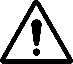 Une fois l’inscription de l’enfant enregistrée et après la remise du certificat d’inscription délivré par la mairie, l’admission définitive devra être effectuée à l’école, sur rendez-vous avec la Direction.L’organisation du temps scolaire a lieu sur 4 jours de 8h30 à 11h45 et de 13h45 à 16h30. L’accueil périscolaire L'accueil périscolaire concerne l'accueil des enfants : 	- à la garderie scolaire : le matin dès 7h00 ; le soir jusqu’à 19h00	- en restauration scolaire : à la cantine pour le déjeuner	- à l’étude surveillée : 16h45 à 17h45.L’inscription périscolaire doit être renouvelée tous les ans afin de mettre à jour le dossier de l’enfant et de calculer vos tarifs en fonction de vos revenus. LES ACCUEILS de loisirs (mercredis et vacances scolaires)Votre enfant peut fréquenter l’ALSH de votre choix, en fonction de son âge :de 3 à 6 ans : Jules Romains ou Jean de la Fontaine de 6 à 12 ans : Cap Est ou Cap Ouest de 5 à 17 ans : Jacques Cartier, Raoul Dautry ou RivetLes enfants sont accueillis, avec possibilité de journée ou de ½ journée avec ou sans repas, selon l'organisation suivante : Garderie du matin : 7H à 8H30 (garderie gratuite)Accueil : 8H30 à 9H15Départ/arrivée le midi : 11H45 à 12H15Départ/arrivée l’après-midi : 13H30 à 14HDépart : 17H à 18HGarderie du soir : 18H à 19H (garderie gratuite)L’inscription en Accueil de Loisirs doit être renouvelée tous les ans afin de mettre à jour le dossier de l’enfant et de calculer vos tarifs en fonction de vos revenus.LES Démarches : inscriptions, réservations, paiementSGrâce à l’Espace famille, vous pouvez disposer d’un compte personnel sécurisé et effectuer l’essentiel de vos démarches administratives depuis un ordinateur, un smartphone ou une tablette.Comment s’inscrire ?Première inscription :   Vous devez obligatoirement :Compléter le dossier d’inscription et ses annexesFournir les photocopies des pièces justificatives dont la liste figure page suivante.Réinscription :  Vous devez obligatoirement :Mettre à jour votre dossier d’inscription et ses annexes et actualiser vos pièces justificatives.  Vous pouvez :Procéder à l’inscription ou réinscription en ligne sur l’Espace famille (les justificatifs devront être scannés et intégrés à votre coffre sur votre Espace Famille)Télécharger le document papier sur le site brive.fr Vous rendre à l’un des services concernés par votre inscription : Service Enfance Jeunesse ou directement sur l'ALSH de votre choix Service Education de la Ville de Brive Sur le Centre social de votre choixPour toutes inscriptions (école, périscolaire, alsh), vous voudrez bien compléter :Un dossier unique pour la familleUne fiche d’inscription par enfant et fournir les justificatifs spécifiques à chaque inscription. La totalité du dossier peut être remplie et déposée sans vous déplacer, sur l'Espace Famille. Une première inscription en ALSH nécessite impérativement que vous vous présentiez à l’accueil de loisirs de votre choix.  TOUT DOSSIER INCOMPLET NE SERA PAS TRAITÉRéservations en accueil de loisirsPour chaque période où vous souhaitez que votre (vos) enfant(s) fréquente(nt) l'accueil de loisirs, vous devez compléter une demande de réservation.    Vous pouvez :La remplir directement en ligne sur l’Espace famille Remettre l'imprimé de réservation à l'accueil de loisirs.FACTURATION ET PAIEMENTUne facture mensuelle, regroupant toutes les activités de vos enfants vous sera adressée le mois suivant. Pour la régler, vous disposez de plusieurs possibilités :Par prélèvement automatique : vous devez joindre un RIB + mandat de prélèvement SEPA (Il sera effectué sur votre compte le mois suivant la réception de votre facture)                  Par internet : directement sur votre espace famille (site sécurisé, accessible 24h/24)Auprès des différents services et structures concernésPar envoi postal d’un chèque libellé à l’ordre de Régie Ville Famille ou Régie Agglo Famille suivant la structure fréquentée par votre enfant.JUSTIFICATIFS à FOURNIR OBLIGATOIREMENT EN PHOTOCOPIE POUR COMPLETER LE DOSSIER D'INSCRIPTION ou de réinscriptionLivret de famille complet ou extrait de naissance avec filiation (uniquement pour la 1ère inscription ou changement de situation),Justificatif de domicile de moins de 3 mois,Numéro allocataire CAF de la Corrèze, ou attestation de quotient familial de la MSA, ou avis d’imposition 2020 sur revenus 2019,Fiche sanitaire de liaison **,Page des vaccinations du carnet de santé,Attestation d’assurance 2021/2022 (responsabilité civile ou extra-scolaire),Jugement de divorce ou de séparation avec les modalités de garde (en cas de séparation)Prélèvement automatique (1ère demande) : mandat SEPA ** et RIB.Demande de dérogation scolaire ou courrier manuscrit adressé au maire de Brive (avec les justificatifs) et l’autorisation du maire de la commune extérieure pour les résidents hors Brive. formulaire de dérogation**DOCUMENTS SUPPLEMENTAIRES à FOURNIR OBLIGATOIREMENT EN PHOTOCOPIE POUR LES ACCUEILS DE LOISIRSPass accueil de loisirs 2021 de la CAF de la Corrèze,Copie de la carte vitale ou de l’attestation d’assurance maladie,Certificat médical d’aptitude aux activités physiques.** à télécharger ou à récupérer dans les différentes structuresRenseignements ou premier CONTACT : Service Education : Place St-Pierre - Tél : 05 55 18 15 80Service Enfance-Jeunesse :  9 Passage des Doctrinaires - Tél : 05 55 18 81 27ALSH Jules Romains : 05 55 87 71 64ALSH Jean de la Fontaine : 05 55 24 38 70 ALSH Cap Est : 05 55 23 34 71 ALSH Cap Ouest : 05 55 87 74 63 Service Centres Socioculturels : ALSH Jacques Cartier : 05 55 86 34 60ALSH Raoul Dautry : 05 55 23 02 78ALSH Rivet : 05 55 24 44 76